BIO Jeffery Davison (Jeff Davison)                                        as of July 27, 2020       Page 1 of 2

  (pic by Stone Family: 2014 Shuttle Hurdle Relay event)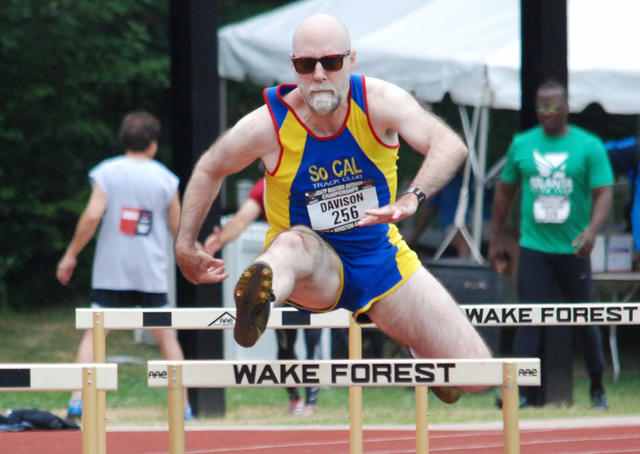 
Focus outside of competing:  Statistics, History, and Research (Track and Field).

Chair of the Masters Track and Field History sub-committee: Dec. 2007 to Present (Link)Websites:   http://mastershistory.org/    and                http://shuttlehurdlerelay.com/    and
                     http://woodhurdles.com/        and              “Hurdles” on LinkedIn                    and 
                     “Shuttle Hurdle Relay” on Facebook   and   “Shuttle Hurdle Relay” on LinkedInMasters Track and Field Athlete:  2002 to PresentMasters American Relay Records:  Two for Shuttle Hurdle Relay: (External Link)Unofficial Masters American “Single Age Record” for 42” High Hurdles:  Two.   Ages 57 and 60: (Link)David Pain Award (Distinguished services Award) 2016 (Link)Best Ranking (USA Masters Yearly Ranking): Outdoor Sprint Hurdles (HH = High Hurdles) # 13; 
                  Outdoor LH = Long Hurdles # 4; and Indoor Pent # 4      (External Link)Best Placing at USA Masters T&F National Outdoor Championship: HH # 3 (2016); LH # 2 (2013)Best Placing at USA Masters T&F National Indoor Championship:  Indoor Pent #  4 [2008] 

Best Placing at USA Masters T&F National Outdoor & Indoor Championship:  First in Many Relays

Shuttle Hurdle Relay (SHR):  Assisted putting together SHR teams at the USA Masters T&F National Outdoor Championship: 2007, 2009 to Present.

Shuttle Hurdle Relay:  Assisted getting the Masters Shuttle Hurdle Relay recognized as an official event at the USA Masters T&F National Outdoor Championship (Dec 2010 USATF Convention) and get the event eligible for Masters American Records (Dec 2010 USATF Convention).

Shuttle Hurdle Relay – story-1 (External Link)   and story-2 (External Link) and story-3 (External Link)   Shuttle Hurdle Relay – story-4 (External Link)   and story-5 (SHR: NMN July 2006, PDF: pg. 4 of 24)Meet Records: Assist compiling Masters SCA and Masters West Region Meet Records: 2006 to Present.Assist setting-up hurdles (and other tasks) at Masters SCA and Masters West Region Meets: 2004 to Present.Meet Records: Assist compiling Masters Meet of Champions Meet Records: 2007 to 2009.Written several short articles for National Masters News.  One found at: (Link)University: Varsity Letter for Track and Field (one season).High School: Varsity Letter for Track and Field and Basketball (one season).Junior High School:  Held school (that attended) Triple Jump Record for one day.Pop Warner Football:  Played one season; MVP of the Smudge Pot Bowl.Career: Over 34 Years Estimator (Construction, Water & Waste Water Equipment, and Pressure Vessels).

University:  Bachelor and Masters Degrees.     Small Group Bible Study:  Have led small group Bible studies for over 12 years. 